ИНСТРУКЦИЯ ПО ПОИСКУ ИНФОРМАЦИИ МЕР ПОДДЕРЖКИЗайдите на сайт Портал малого и среднего предпринимательства http://smb.gov.ru/ и выберите раздел Сервисы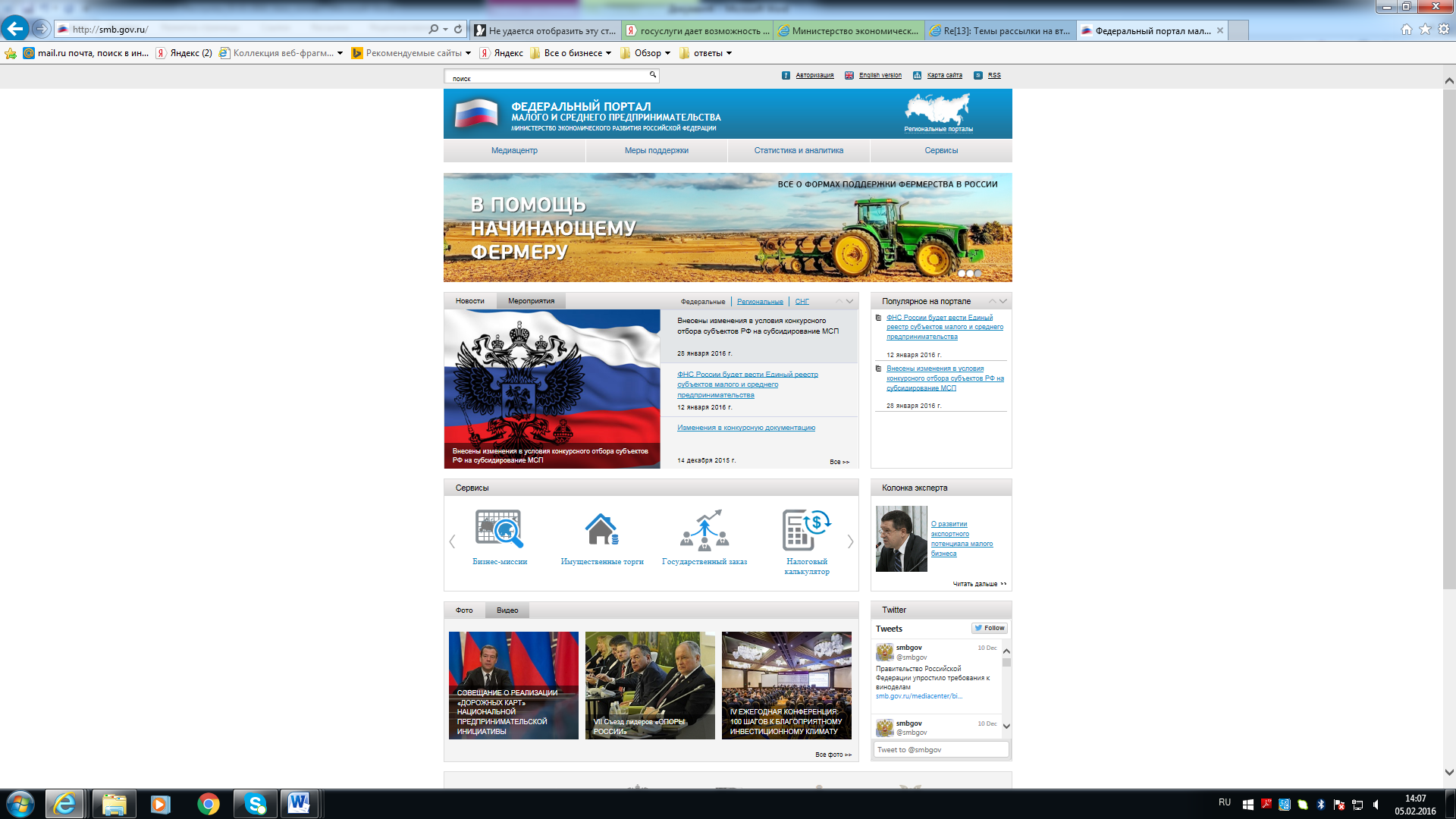 Далее будет представлен перечень возможных сервисов, среди которых представлен Навигатор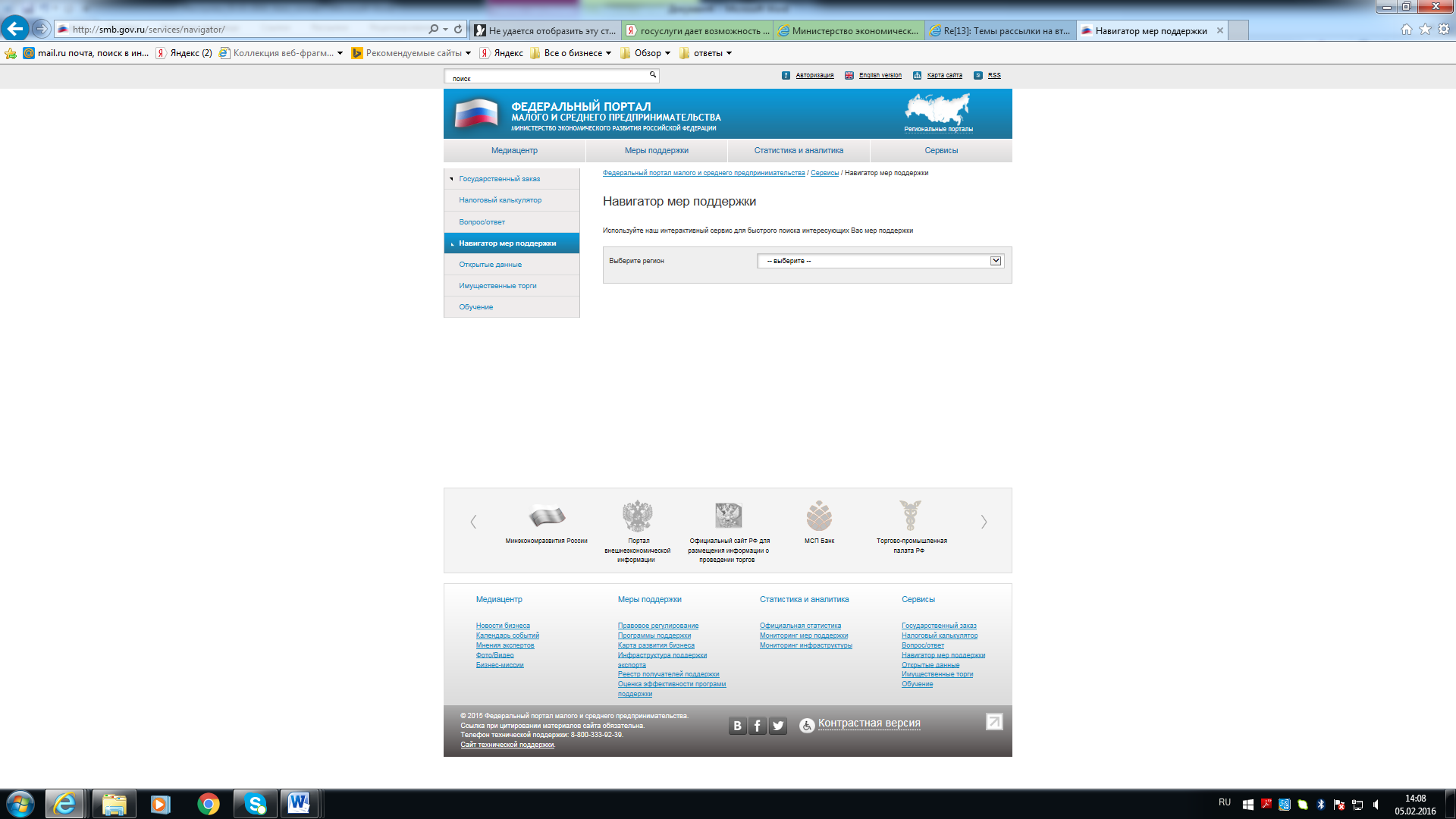  Интерфейс сервиса достаточно прост, просто следуйте алгоритму.